MÅNEDSPLAN FOR MARS OG APRILtema:»EVENTYR» og  «Påskeforberedelser»      Mars:April:Månedsbrev for mars og aprilVåren nærmer seg, og dagene har begynt å bli lengre og lysere. Naturen begynner å «våkne til liv», og vi kan høre fuglene kvitre. Dette en fin tid og vi kan gjøre spennende oppdagelser ute i naturen. Vi vil i tiden før påske så karse å gjøre formingsaktiviteter og samlinger med tema påske. Sammen vil vi undre oss over at det kommer «nytt liv» opp av karsefrøet, som etter hvert vokser, blir grønt og er noe man kan spise. 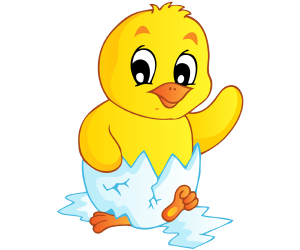 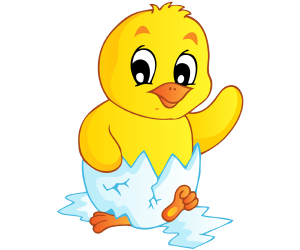 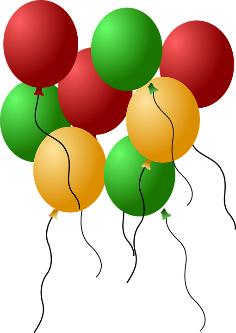 Bursdagsbarn i april:Maja er 6 år 17 aprilSueda er 4år 25 aprilTema for perioden: eventyr og påskeMål for perioden: Barna skal få erfaring med fokusordene og få en forståelse for ordenes innhold. Voksenrollen: Begrepene gjentas på forskjellig måte i forskjellige situasjoner. For å sikre læring må et begrep bli brukt 50-60 ganger.Følgende fagområder dekkes: Kommunikasjon, språk og tekst. Kropp, bevegelse og helse. Kunst kultur og kreativitet. Etikk, religion og filosofi. Antall, rom og form. Nærmiljø og samfunn. Natur miljø og teknikk.Hilsen fra oss på RØD avdeling       UKEMANDAGTIRSDAGONSDAGTORSDAGFREDAG9Skolens vinterferie ukeKl.10.00Fastelaven,-vi baker boller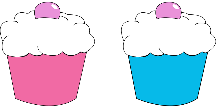                01.03Kl. 10.00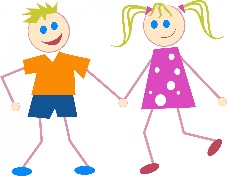 Gr.1 og gr.2 på turGr.3 lekegr.               02.03Kl.10.00gr.1 form akt.gr.2 eventyrgr.3 lekegr.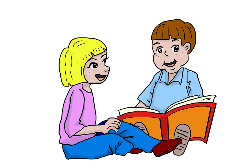                03.03MøtedagBlå avd.9.00-10.00Rød avd. 10.00-11.00Vi passer hverandres barnSelvvalgte aktiviteterGr.3 på tur                 04.03KL.10.30 -Sansemotorisk aktivitet/minirøris/hinderløype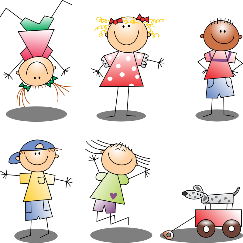 10              07.03KL.10.00Førskolegruppen på turGr.2 eventyr/ form akt.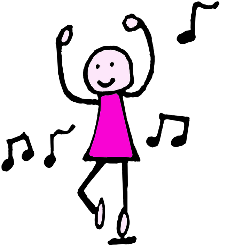 Gr.3 lekegr.               08.03 Kl.10.00Gr.1 på tur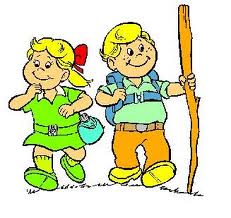 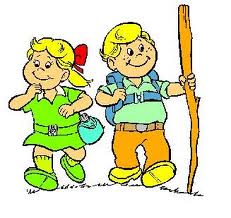 Førskole gr.-Eventyr/form.aGr.3 lekegr              09 .03Kl.10.00Førskolegr.innedagGr.2eventyr/form.akt.akt.Gr.3 lekegr.               10.03MøtedagBlå avd.9.00-10.00Rød avd. 10.00-11.00Vi passer hverandres barnSelvvalgte aktiviteterGr.3 på tur                11 .03KL.10.30Sansemotorisk aktivitet/minirøris/hinderløype11               14.03KL.10.00Førskolegr. På turGr.2 eventyr/ form akt.Gr.3 lekegr15.03Kl.10.00Gr.1 på turFørskole gr.-Eventyr/form.aktivitetGr.3 lekegr              09 .03Kl.10.00Førskolegr.innedagGr.2eventyr/form.akt.akt.Gr.3 lekegr.                17.03MøtedagBlå avd.9.00-10.00Rød avd. 10.00-11.00Vi passer hverandres barnSelvvalgte aktiviteterGr.3 på tur                 18.0310.30 Sansemotorisk aktivitet/minirøris/hinderløype12              21.03KL.10.00Førskolegr.på turGr.2 eventyr/ form aktGr.3 lekegr. 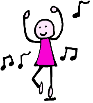                22.03Kl.10.00Gr.1 på turFørskole gr.-Starter opp med svømmekurs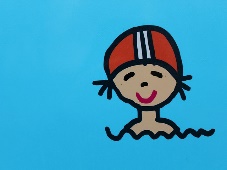 Gr.3 lekegr               23.03Kl.10.00Førskolegr.innedagGr.2eventyr/form.akt.Gr.3 lekegr.               24.03MøtedagBlå avd.9.00-10.00Rød avd. 10.00-11.00Vi passer hverandres barnSelvvalgte aktiviteterGr.3 på tur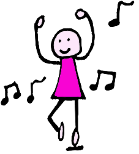                  25.03KL.10.30Sansemotorisk aktivitet/minirøris/hinderløype 13              28.03KL.10.00Førskolegr.på turGr.2 og 3 påske-forberedelser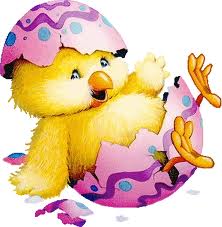                29.03Kl.10.00Gr.1 på turFørskolegr.Går på svømmekursGr.3 lekgr.          30.03Kl.10.00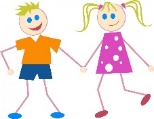 Førskolegr.innedagGr.2 og 3 Påske-forberedelser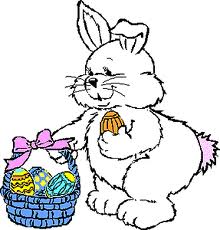            31.03MøtedagBlå avd.9.00-10.00Rød avd. 10.00-11.00Vi passer hverandres barnGr.3 på turSelvvalgte aktiviteter                01.04kl.10.30sansemotorisk lek/minirøris/hinderløypeUKEMANDAGTIRSDAGONSDAGTORSDAGFREDAG14              04.04Førskolegr.går på turGr.2 og 3 påske-forberedelser               08.03 Kl.10.00Gr.1 på turFørskole gr.Går på svømmekursGr.3 lekegr               06.04Kl.10.00Førskolegr.innedagGr. 2 og 3 Påske-forberedelser               07.04MøtedagBlå avd.9.00-10.00Rød avd. 10.00-11.00Vi passer hverandres barnSelvvalgte aktiviteterGr.3 på tur              08.04GUL DAGBARNA KAN KLE SEG I NOE GULT, VI HAR FELLES SAML OG SPISER GUL MAT15            11.04Påskeaktiviteter              12.04PåskeAktiviteter               13.04Bhg har åpent fra 7.30-12.00                14.04SKJÆRTORS-DAGBHG ER STENGT                 15.04LANGFREDAGBHG ER STENGT16              18.042. PÅSKEDAGBHG ER STENGT          19.04PLANLEGGINGSDAGBHG ER STENGT               20.04Kl.10.00 Hipp hurra for Maja som ble 6 år 17 april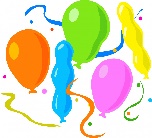 Førskolegr innedagGr. 2 eventyrGr.3 lekegr.             21.04MøtedagBlå avd.9.00-10.00Rød avd. 10.00-11.00Vi passer hverandres barnSelvvalgte aktiviteterGR.3 På tur              22.04KL.10.30sansemotorisk lek/minirøris/hinderløype 17             25.04Kl.10.00Hipp hurra for Sueda som ble 4 år i går!  Førskolegr.på turGr.2 eventyrGr.3 lekegr.               26.04Kl.10.00gr.1 på turFørskolegr. Går på svømmekursGr.3 lekegr               27.04Kl.10.00Førskolegr.innedagGr.2 eventyr/form.akt gr.3 Lekegr.          28.04MøtedagBlå avd.9.00-10.00Rød avd. 10.00-11.00Vi passer hverandres barnSelvvalgte aktiviteterGr.3 på tur                  29.04KL.10.30sansemotorisk lek/minirøris/hinderløypePeriodens litteratur med formidlingsmetoderPeriodens fokusordPeriodens rim/reglerPeriodens sanger-Geitekillingen som kunne telle til ti-Den lille Larven aldri mett-Skinnvotten«Det vakreste egget i verden».Substantiv:Geitekolling, kalv, okse, grisebinge, raggetass, planke, skute, purkeEgg, reir, fjør, nebb, høne, hane, kylling, påskehare, påskekylling, hanekam,Verb: løpe, hoppe, telle, speile, raute, jage, brøle, seile-Hoppe sa gåsa…Til byen-Den første lille grisen-regle til geitekillingen( eget hefte)-Nå er våren kommet.-Alle fugler små de er.-Lille måltrost-Haren ut i gresset-En liten kylling i egget lå.(eget hefte)Periodens språkleker/ språklige aktiviteterPeriodens lek / aktivitetPeriodens tur / opplevelsePeriodens formingsaktivitet Spille lottoKims lek: bruke bilder av fokusordeneSamtaler omkring begrepene.Vi utforsker egget.Sansemotorisk lekHinderløypeMini-rørisGul dagSkolebesøk for noen av førskolebarnaTurerTur til Gausel fritidsgårdMale, tegne og klippe.Så karsePåskepynt.Dramatisering av skinnvotten